2019 ApplicationFaculty Application Form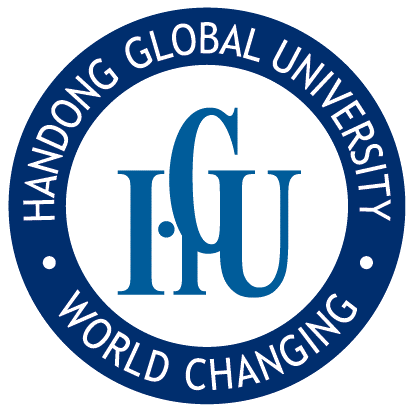 Handong Global UniversityProfileAcademic BackgroundWork ExperienceThesis ListResearch and Education ExperienceReferences about your recommenderSelf-introduction3. Work Experience4. Thesis List【Guideline】 1. As the judges will evaluate more than 200% theses according to the priority except the doctoral dissertation, the applicants must write priority by him/herself. - The Doctoral Dissertation (or Final degree’s thesis)’s priority must be “0”.- To evaluate the major’s comformity degree, Please write detailedly about your doctoral thesis less than 200 words. 2. Section “Type” is written as a domestic thesis and international thesis. Domestic thesis must be issued at the National Research Foundation of Korea. And the applicant make sure that whether domesic thesis has been registered or will be registered. In case of international thesis, Please write SCI, SSCI, AHCI, SCIE, SCOPUS DB or etc.3. If the thesis is a joint paper, please write all researchers’s name and make sure who the main writer/corresponding author is.4. In case of International thesis(SCI, SSCI, AHCI, etc), Please write the Impact Factor(based on the application submission date) and submit the documentary evidence.5. If the applicant need more line, you can add it.6. Rate of Acknowledgment: Researcher 1 person : 100%, 2 persons : 70%, 3 Persons : 50%, More than 4 persons : 30%5. Research and Education Experience (Recent 3 years’ experience only)■ Other thesis【Guideline】1. Category* 1. Will be registered		2 : other international thesis(not SCI, SSCI, SCIE, AHCI, SCOPUS)■ Lecture Experience (According to 3-A)■ Books【Guideline 】1. Category* :  A.	Choose from International academic book, national academic book, compilation/translation, revised edition and write.2. Book will be accepted only with ISBN number■ Awards record【Guideline】1. Category  :  Nation-wide / International■ Patent 【 Guideline 】1. Category  International Patent / Domestic Patent2. Please write only the patent with the registered number6. References about your recommender (They must be contact by phone)【Guideline】1. The applicants put more recommenders.(Max. 4 people)7. Self-introduction(1st)ConfidentialRegistration No.-DepartmentMajorFieldNameTable of Contents 1. Profile1. Profile1. Profile1. Profile1. Profile1. ProfilePhoto(Within the last 6 months)Print Name(First, Middle, Last)(First, Middle, Last)(First, Middle, Last)(First, Middle, Last)(First, Middle, Last)Photo(Within the last 6 months)Address E-mail  :Mobile No. : E-mail  :Mobile No. : E-mail  :Mobile No. : E-mail  :Mobile No. : E-mail  :Mobile No. :Photo(Within the last 6 months)Address (Home)	TEL. (Home)	TEL. (Home)	TEL. (Home)	TEL. (Home)	TEL.Photo(Within the last 6 months)Address (Work) TEL. (Work) TEL. (Work) TEL. (Work) TEL. (Work) TEL.Photo(Within the last 6 months)Social No.000000 – 0******* (If you are Korean or you have alien registration card, please write 1st number of 7 digits)000000 – 0******* (If you are Korean or you have alien registration card, please write 1st number of 7 digits)000000 – 0******* (If you are Korean or you have alien registration card, please write 1st number of 7 digits)Date of Birth(YYYYMMDD)Photo(Within the last 6 months)MilitaryServiceRecord Fulfilled(    )    Not-Fulfilled(    )     etc.(        ) Fulfilled(    )    Not-Fulfilled(    )     etc.(        ) Fulfilled(    )    Not-Fulfilled(    )     etc.(        ) Fulfilled(    )    Not-Fulfilled(    )     etc.(        ) Fulfilled(    )    Not-Fulfilled(    )     etc.(        ) Fulfilled(    )    Not-Fulfilled(    )     etc.(        )MilitaryServiceRecordIn case of“the Fulfilled” (Period)                                   (YY-MM-DD ~ YY-MM-DD) (Period)                                   (YY-MM-DD ~ YY-MM-DD) (Period)                                   (YY-MM-DD ~ YY-MM-DD) (Period)                                   (YY-MM-DD ~ YY-MM-DD) (Period)                                   (YY-MM-DD ~ YY-MM-DD)MilitaryServiceRecordIn case of“the Fulfilled” (Type)               (Class)                (Type)               (Class)                (Type)               (Class)                (Type)               (Class)                (Type)               (Class)               MilitaryServiceRecordIn case of“Not-Fulfilled” (Type)                  (License No.) (Type)                  (License No.) (Type)                  (License No.) (Type)                  (License No.) (Type)                  (License No.)MilitaryServiceRecordIn case of“Not-Fulfilled” (Recent status) (Recent status) (Recent status) (Recent status) (Recent status)Physical Handicaps or DebilitationsPhysical Handicaps or Debilitations Y(   )※ If you are or have, please write it(ex. auditory disorder) ※ If you are or have, please write it(ex. auditory disorder) ※ If you are or have, please write it(ex. auditory disorder) ※ If you are or have, please write it(ex. auditory disorder) Physical Handicaps or DebilitationsPhysical Handicaps or Debilitations N(   )※ If you are or have, please write it(ex. auditory disorder) ※ If you are or have, please write it(ex. auditory disorder) ※ If you are or have, please write it(ex. auditory disorder) ※ If you are or have, please write it(ex. auditory disorder) 2. Academic Background2. Academic Background2. Academic Background2. Academic Background2. Academic Background2. Academic BackgroundThe Name of SchoolPeriod(yyyymmdd ~ yyyymmdd)Graduation Date(yyyymmdd)MajorGPADegree ※ Please write your academic background from B.A ※ Please write your academic background from B.A ※ Please write your academic background from B.A ※ Please write your academic background from B.A ※ Please write your academic background from B.A ※ Please write your academic background from B.A3 - A. Education Experience3 - A. Education Experience3 - A. Education Experience3 - A. Education Experience3 - A. Education ExperiencePeriod(yyyymmdd ~ yyyymmdd)Name of SchoolOfficial titleMajorTeaching hours/week[Guideline]1. If the applicant need more line, you can add it2. If the applicant was full-time tenure professor, he/she doesn’t need to fill in the “teaching hours”.[Guideline]1. If the applicant need more line, you can add it2. If the applicant was full-time tenure professor, he/she doesn’t need to fill in the “teaching hours”.[Guideline]1. If the applicant need more line, you can add it2. If the applicant was full-time tenure professor, he/she doesn’t need to fill in the “teaching hours”.[Guideline]1. If the applicant need more line, you can add it2. If the applicant was full-time tenure professor, he/she doesn’t need to fill in the “teaching hours”.[Guideline]1. If the applicant need more line, you can add it2. If the applicant was full-time tenure professor, he/she doesn’t need to fill in the “teaching hours”.3 - B. Company Experience3 - B. Company Experience3 - B. Company Experience3 - B. Company Experience3 - B. Company ExperiencePeriod(yyyymmdd ~ yyyymmdd)Name of CompanyDepartment/ DivisionOfficial TitleAssignment task[Guideline]1. If the applicant need more line, you can add it2. 과거 경력이 전임교원일 경우, “주당 강의시간”을 기재하지 않아도 됨.[Guideline]1. If the applicant need more line, you can add it2. 과거 경력이 전임교원일 경우, “주당 강의시간”을 기재하지 않아도 됨.[Guideline]1. If the applicant need more line, you can add it2. 과거 경력이 전임교원일 경우, “주당 강의시간”을 기재하지 않아도 됨.[Guideline]1. If the applicant need more line, you can add it2. 과거 경력이 전임교원일 경우, “주당 강의시간”을 기재하지 않아도 됨.[Guideline]1. If the applicant need more line, you can add it2. 과거 경력이 전임교원일 경우, “주당 강의시간”을 기재하지 않아도 됨.priorityTypeTitleResearcherResearcherResearcherDate ofPublicationPublication instituteRate ofAcknowledgmentImpact FactorContentspointpriorityTypeTitleNo.ofResearcherName ofResearcherLead authorOr Corres-ponding authorDate ofPublicationPublication instituteRate ofAcknowledgmentImpact FactorContentspointTitleCategory*Date of publicationPublication instituteNo. of authors(Write in case of lead author or communication author)Name of Lecture MajorUndergraduate/graduate schoolCreditTextbookTitleCategory*Date of publicationPublication instituteNo. of authorsTitle of awardCategoryDateInstituteTitleCategoryRegisteredCountryRegisteredDateRegisteredNumberNo. of participantDistinctionNameWorkWorkContact informationDescription of Relationship(Incl. when and how you met)AcademicReferencesPositionWork Address:AcademicReferencesCompanyWork Address:AcademicReferencesTele-mail :Non-Academic ReferencesPositionWork Address:Non-Academic ReferencesCompanyWork Address:Non-Academic ReferencesTele-mail :Please Write your point of view and position of the following area of each topic and if it is possible include specific case. You can use other papers but please follow the guidelines.【Guideline】In case of other papers, please follow below.1. A4 1page2. 10 points, striation spacing x1.0, times new roman1 Why applying to Handong Global University? , What Major, What lecture you can teach, how to teach2 Academic-industrial and research plan3 The correspondence of Handong Global University’s identity4 Student Guidance planYear    Month    Day(Applicant’s name)       (Siguiture)